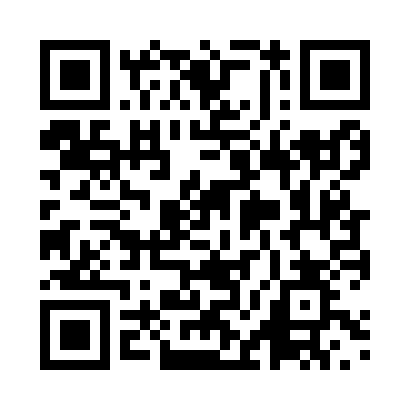 Prayer times for Bebezi, CongoMon 1 Apr 2024 - Tue 30 Apr 2024High Latitude Method: NonePrayer Calculation Method: Muslim World LeagueAsar Calculation Method: ShafiPrayer times provided by https://www.salahtimes.comDateDayFajrSunriseDhuhrAsrMaghribIsha1Mon4:546:0312:053:196:067:122Tue4:546:0312:043:196:067:113Wed4:546:0312:043:196:067:114Thu4:536:0212:043:196:057:105Fri4:536:0212:043:196:057:106Sat4:536:0212:033:196:047:107Sun4:536:0212:033:196:047:098Mon4:526:0212:033:196:047:099Tue4:526:0212:023:196:037:0910Wed4:526:0112:023:196:037:0811Thu4:526:0112:023:196:037:0812Fri4:526:0112:023:206:027:0813Sat4:516:0112:013:206:027:0714Sun4:516:0112:013:206:017:0715Mon4:516:0112:013:206:017:0716Tue4:516:0112:013:206:017:0717Wed4:516:0112:013:206:007:0618Thu4:506:0012:003:206:007:0619Fri4:506:0012:003:206:007:0620Sat4:506:0012:003:205:597:0621Sun4:506:0012:003:205:597:0522Mon4:506:0011:593:205:597:0523Tue4:506:0011:593:205:597:0524Wed4:496:0011:593:205:587:0525Thu4:496:0011:593:205:587:0526Fri4:496:0011:593:205:587:0427Sat4:496:0011:593:205:577:0428Sun4:496:0011:583:205:577:0429Mon4:496:0011:583:205:577:0430Tue4:486:0011:583:205:577:04